UNDERDOG PET RESCUE AND REHABILITATION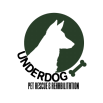 Dog/Puppy Pre-Adoption Questionnaire Please answer the following questions. Know that these are just to get to know you and how you answer will not necessarily determine eligibility/ineligibility to adopt. Your name: __________________ Pronouns:______________ Phone: (____)____-______ Email: __________________________ Address: _____________________________________________Name of pet interested in adopting: ___________ Species (circle): Cat / Dog Do you live in (circle): House/Apartment/Other: ______________________Do you rent or own?_______ If rent, do you have consent from your landlord? Y/NMany buildings have a breed restriction. Are there restrictions at your residence? Y/NDoes it have a yard? Y/N Fenced? Y/N Landlord name/Contact info:_________________________________How many people live in the home: _____ Children ______Teens _____AdultsAt home, do you have (circle): Cat(s) Other dog(s) Other pet(s) If yes to any of the above describe ages, breeds, etc: __________________________________________________ __________________________________________________ If you have other pets, have they lived with another dog before? Y/N/Unknown Is this your first pet? Y/N Is this your first dog? Y/N Where do you hope to bring your pet? (circle) Just leashed walks Dog Parks Dog Daycare/Boarding Family events Beaches Restaurants/Patios Other: _____ For what purpose are you adopting this dog?: Companion for yourself? Y/N Companion for your child/children? Y/N Companion for another animal? Y/N As a gift? Y/N As a working dog? Y/N Do you have an existing veterinarian? Y/N If yes, who: __________________Are you prepared to incur any expenses for vet care, feeding, training, etc? Y/N Some dogs require further training. Will you be able to commit to a training plan? Y/NHave you worked with a trainer before? Y/N If yes, who?:_________________ Are there circumstances in which you would not be able to keep this pet? (Behavior, move, relationships, other pets, etc):_____________________________ __________________________________________________ Have you surrendered or rehomed a pet before? Y/N If yes, what were the circumstances?: ___________________________UNDERDOG PET RESCUE AND REHABILITATION Dog/Puppy Pre-Adoption Questionnaire 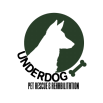 I, ______________________(your name), agree to abide by the terms of any adoption contract between myself and Underdog Pet Rescue and Rehabilitation for the adoption of ____________________(pet’s name). I agree to the terms of ownership that includes standards of care. I understand that in the event that I can no longer care for this pet that I will contact Underdog Pet Rescue and Rehabilitation before rehoming, surrendering, or euthanizing this pet for behavior. In some circumstances, Underdog may opt to perform any number home consultation prior to placement of the pet to help prepare for the transition. I consent to home consultation visits. Underdog also provides in-home services to help get pets settled and create plans for introducing to any existing pets. I understand that this is available to me and will utilize these services if needed. In some cases, dogs will require strict post-adoption behavior plans to keep them on the right track. I understand that if I am adopting one of these pets, I will need to follow the provided Adoption Plan, which may involve continued communication with Underdog. I understand that if Underdog deems necessary, the pet may be taken back into Underdog’s care to protect both the dog and myself. I agree to provide a high quality of life for this pet including but not limited to appropriate housing, training, vet care, and safety. Should I be unable to provide this quality of life, I agree to contact Underdog Pet Rescue and Rehabilitation for help; if we are unable to reach a solution, my pet may be returned to Underdog’s care. _________________ ___________________ Signature Name Printed _________ Date